Anexa 6.2.2 – Invitație de participare (CO-S)Proiectul privind Învățământul Secundar (ROSE) Schema de Granturi pentru LiceeBeneficiar: Liceul „Traian Vuia”, Craiova, Dolj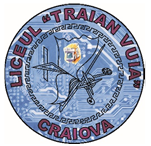 Titlul subproiectului: „La BAC  fii bun!(BACFB)”Acord de grant nr. SGL/RI/131/27.06.2017Nr. înreg.Craiova, 09.10.2017INVITAȚIE DE PARTICIPAREpentru achiziția de servicii, altele decât consultanță și instruireStimate Doamne/ Stimaţi Domni: Liceul „Traian Vuia” Craiova a primit un grant de la Ministerul Educației Naționale - Unitatea de Management al Proiectelor cu Finanțare Externă, în cadrul Schemei de Granturi pentru Licee derulate în cadrul Proiectului privind învățământul secundar – ROSE, şi intenţionează să utilizeze o parte din fonduri pentru achiziția serviciilor, altele decât consultanța, pentru care a fost emisă prezenta Invitație de Participare. În acest sens, sunteti invitaţi să trimiteţi oferta dumneavoastră de preţ pentru următoarele servicii: Servicii de catering - Pachet pentru masă elevi.  Se vor distribui un număr de 1140 pachete pentru masă elevi în intervalul 23.10.2017-22.12.2017, de lunea până vinerea, în cantități conforme  Notelor de comandă  transmise de Beneficiar.  Pachetul pentru masă elevi(sandwichul și desertul) poate avea conținut diferit în urmatoarele variante:  Pachet pentru masă elevi nr. 1: Sandwich cu șuncă piept de pui – min. 145g.Desert: măr – min 200g.Pachet pentru masă elevi nr. 2:Sandwich cu șuncă  de porc  – min. 145g.Desert: pară – min. 200g.Pachet pentru masă elevi nr. 3:Sandwich cu șunca de Praga – min. 145g.Desert: banană – min. 200g.În conformitate cu Legea 123/2008 și Ord. 1563/2008 alimentele pentru pachetul destinat mesei elevilor ce vor participa la activitățile din Proiectul privind Învățământul Secundar (ROSE) „La BAC  fii bun!(BACFB)” nu vor avea:	- conținut peste 300 kcal/unitatea de vânzare- conținut de grăsimi peste 20g/100g produs- conținut de zahăr peste 15g/100g produs- conținut de sare peste 1,5g/100g produs2.	Ofertanţii pot depune o singură ofertă care să includă toate serviciile solicitate mai sus. 3.	Oferta dumneavoastră, în formatul indicat în Anexă, va fi depusă în conformitate cu termenii şi condiţiile de prestare precizați și va fi trimisă la:Adresa: Str. Rovinari nr. 1A, loc. Craiova, jud. DoljTelefon/Fax: 0351407201E-mail: vuiacv2004@yahoo.comPersoană de contact: Stancu Florin4.	Se acceptă oferte în original, prine-mail sau fax. 5.	Data limită pentru primirea ofertelor de către Beneficiar la adresa menţionată la alineatul 3 este: 17.10.2017 ora 12.00. Orice ofertă primită după termenul limită menționat va fi respinsă.6. 	Preţul ofertat. Preţul total trebuie să includă toate serviciile prevăzute şi orice alte costuri necesare realizării serviciilor, conform cerințelor și specificațiilor Beneficiarului. Oferta va fi exprimată în Lei, iar TVA va fi indicat separat. Se  vor complecta oferte de preț pentru fiecare variantă de pachet pentru elevi.7.	Valabilitatea ofertei: Oferta dumneavoastră trebuie să fie valabilă cel puțin 30 zile de la data limită pentru depunerea ofertelor menţionată la alin. 5 de mai sus.8.	Calificarea ofertantului: Oferta dvs. trebuie să fie însoțită de o copie a certificatului de înregistrare eliberat de Oficiul Registrului Comerțului din care să rezulte numele complet, sediul, persoanele autorizate/ administratorii și domeniul de activitate ce trebuie să includă și prestarea serviciilor care fac obiectul prezentei proceduri de achiziție.9.	Evaluarea şi acordarea contractului: Doar ofertele depuse de ofertanți calificați și care îndeplinesc cerințele  tehnice vor fi evaluate prin compararea preţurilor. Contractul se va acorda firmei care îndeplinește toate specificațiile tehnice solicitate și care oferă cel mai mic preţ total evaluat, fără TVA.10.	Vă rugăm să confirmaţi în scris primirea prezentei Invitații de Participare şi să menţionaţi dacă urmează să depuneţi o ofertă sau nu.Stancu FlorinAnexa nr.1  la Invitația de participare Termeni şi Condiţii de Prestare*Achiziția de servicii de catering – pachet pentru masă elevi Sub-Proiect: „La BAC  fii bun!(BACFB)”     Beneficiar: Liceul „Traian Vuia”, Craiova, DoljOfertant: ____________________1.	Oferta de preț[a se completa de către Ofertant]2.	Preţ fix: Preţul indicat mai sus este ferm şi fix şi nu poate fi modificat pe durata executării contractului.3.	Calendar de realizare a serviciilor: Serviciile prevăzute se realizează în perioada 23.10.2017 – 22.12.2017 după semnarea Contractului, de lunea până vinerea, în cantități conforme Notelor de Comanda trimise de Beneficiar.4. 	Plata facturilor se va efectua in lei, 100% după realizarea efectivă a serviciilor prevăzute, pe baza facturii Prestatorului şi a proceselor verbale de recepţie.Specificaţii Tehnice:NUMELE OFERTANTULUI_____________________Semnătură autorizată___________________________Locul:Data:Nr. crt.(1)Denumirea serviciilor(2)Cant.(3)Pret unitar(4)Valoare totala fără TVA(5=3*4)TVA(6=5* %TVA)Valoare totala cu TVA(7=5+6)1Pachet pentru masă elevi nr. 111402Pachet pentru masă elevi nr. 211403Pachet pentru masă elevi nr. 31140Nr. crt.Denumirea serviciilorCant.Termene de realizare1.Pachet pentru masă elevi1140– 22.12.2017A. Specificatii tehnice solicitateB. Specificatii tehnice ofertate[a se completa de către Ofertant]Denumirea  serviciilorPachet pentru masă eleviDescriere generalăPachetul pentru masă elevi(sandwich-ul și desertul) poate avea conținut diferit în urmatoarele variante:  Pachet pentru masă elevi nr. 1: Sandwich cu șuncă piept de pui – min. 145 g.- baghetă – 85 g.- brânză topită – min. 18 g.- șunca pui – min. 25 g.- roșie felii – min. 17 g. b)   Desert: măr – min. 200 g.Pachet pentru masă elevi nr. 2 Sandwich cu șuncă  de porc – min. 145 g. - baghetă – 85 g.- brânză topită – min. 18 g.- șunca pobrc – min. 25 g.- castravete felii – min. 17 g. Desert: pară – min. 200 g.Pachet pentru masă elevi nr. 3:Sandwich cu șunca de Praga – min. 145 g.- baghetă – 85 g.- brânză topită – min. 18 g.- șunca de Praga – min 20 g.- roșie felii – min. 11 g. - castravete felii – min. 11 g. Desert: banană – min. 200 g.Detalii specifice şi standarde tehnice minim acceptate de către BeneficiarProdusele vor fi ambalate și etichetate nutrițional conform H.G. 106/2002. Pachetele de masă pentru elevi  vor fi distribuite de către Prestator la sediul Liceul „Traian Vuia” Craiova, în locațiile stabilite pentru servirea mesei.Fructul se va distribui spălat și ambalat.Alimentele se vor păstra în condiții corespunzătoare până la distribuire.Firma prestatoare își va aproviziona materia primă folosită pentru pregătirea sandwich-urilor cu autovehicule autorizate și va avea obligația de a păstra ca probă, timp de 48 ore, în frigider, separat  de celelalte alimente, un sandwich identic cu cel din pachetul distribuit.În conformitate cu Legea 123/2008 și Ord. 1563/2008 alimentele pentru pachetul destinat mesei elevilor ce vor participa la activitățile din Proiectul privind Învățământul Secundar (ROSE) „La BAC  fii bun!(BACFB)” nu vor avea:- conținut peste 300 kcal/unitatea de vânzare- conținut de grăsimi peste 20g/100g produs- conținut de zahăr peste 15g/100g produs- conținut de sare peste 1,5g/100g produsAlte prevederi relevantePrestatorul trebuie să dețină:1. Certificatul constatator eliberat de ORC Dolj pentru punctul de lucru;2. Autorizația mijlocului de transport pentru transport alimente;3. Certificat de calitate/conformitate pentru alimentele folosite la prepararea meselor servite;4. Buletin de analize fizico-chimice ale alimentului pentru sandwich-uri.5. Certificat de înregistrare eliberat de Oficiul Registrului Comerțului din care să rezulte domeniul de activitate ce trebuie să includă și prestarea serviciilor care fac obiectul prezentei proceduri de achiziție.